1.(   )Eklemler; yassı, kısa ve uzun olmak üzere üç çeşittir.                                                               2.(   )Bebeklerde kemik sayısı, yetişkinlere göre  daha fazladır.                                                          3.(   )Kaslar, lifli yapıları sayesinde kasılıp gev -şerler.                                                                      4.(   )Omurgada yarı oynar eklemler vardır.    5.(   )Soluk alma sırasında diyafram kubbemsi bir şekil alır.                                                           6.(   )Burundan soluk alıp, ağızdan soluk vermeliyiz.                                                             7.(   )Kalpteki büyük atardamar kirli kanı bütün vücuda pompalar.                                                8.(   )Koşan bir kişinin nabzı, yürüyen bir kişiye göre daha hızlı atar.                                             9.(   )Solunum sırasında aldığımız oksijenin büyük bir kısmı beyin tarafından kullanılır.    10.(   )Oksijen bakımından zengin olan kana kirli kan denir.1. Nabız; dakikada  yetişkinlerde …………… çocuklarda ………….bebeklerde ise …………….dir. 2.Kemikler birbirlerine………………… ile bağlıdır. 3.Omurga, içinde bulunan …………………korur. 4.Kalbin atış sesini dinlemeye yarayan alete ……………….   denir.                  5.Omurga…………….kemiklere bir örnektir. 6.Soluk…………….geçtikten sonra gırtlağa gelir. 7.Soluk verme sırasında diyafram…………………… 8.Soluk alıp verme sırasında havadan ……………. alıp,………….............verir.                 9.Karbondioksit bakımından zengin olan kan ……………….…….temizlenir.                               10.El ve ayak parmak kemikleri …………………dir.1.     “Ben, kıkırdaklı bir yapıdan oluşurum. Soluk, en uzun süre olarak benden geçer .İçim yapışkan bir sıvı ile kaplıdır ve tüylüdür.”Yukarıda kendini tanıtan organımız hangisidir?A.burun                             B. akciğerler                       C. gırtlak                           D.soluk borusu2. “Ali, bahçede oynarken sert bir şekilde yere düştü. Doktor, Ali’nin kol ekleminde bir ……….. oluştuğunu söyledi.”Buna göre noktalı yere aşağıdakilerden hangisi gelmelidir?A. kırık          B. kopma        C. çıkık        D. çatlak3.Aşağıdakilerden hangisi solunum organlarımızın sağlığını olumsuz yönde etkiler?A.ağızdan soluk almak.   B.sınıfı havalandırmak C.sigara kullanmamak.   D.vücudu sıcak tutmak4.  “Eymen, televizyon izlerken birden nabız atışı hızlanmaya başladı.”Buna göre, aşağıdaki ifadelerden hangisi doğrudur?A.Eymen, televizyon başında uyuyakalmıştır. B.Eymen, bir korku filmi izliyordur.       C.Eymen, televizyon izlerken süt içiyordur. D.Eymen,televizyon izlerken acıkmıştır.5.   Nabız      A    süre         Nabız    B      süre Yukarıda A ve B kişilerinin nabız grafiği verilmiştir. Buna göre aşağıdakilerden hangisi doğrudur?A. A kişisi uyuyor, B kişisi koşuyordur.               B. A kişisi koşuyor, B kişisi yürüyordur.           C.A kişisi koşuyor, B kişisi uyuyordur.              D.A kişisi yürüyor, B kişisi koşuyordur.6. Aşağıdakilerden hangisi bir kemik türü değildir?A. yuvarlak         B. kısa        C. uzun        D. yassı7.Aşağıdakilerden hangisi iskeletin temel kısımlarından değildir?A.gövde                          B. kafatası                          C. omurga                      D. göğüs kafesi8.Soluk alıp verme ile ilgili aşağıdaki ifadelerden hangisi yanlıştır?A.Burundan nefes alıp, ağızdan vermeliyiz. B.Dışarıdan oksijen alıp, karbondioksit veririz. C.Soluk verme sırasında diyafram kubbeleşir. D.Soluk alırken gırtlak, soluğu yutağa iletir.9Aşağıdaki eklemlerden hangisi oynamaz?A.kafatası eklemleri            B. omurga eklemleri C.bilek eklemleri                  D.omuz eklemleri10.Aşağıdakilerden hangisi iskeletin esas görevlerinden değildir?A.vücuda şekil vermek.  B.iç organları korumak C.kan yapmak                   D.vücudu dik tutmak.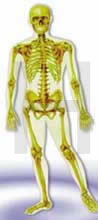 BAŞARILAR DİLERİM. SÜRE 40 DAKİKADIR.KONTROL ETMEYİ UNUTMA, SÜREYİ İYİ KULLAN.SİZE GÜVENİYORUM ÇOCUKLAR.